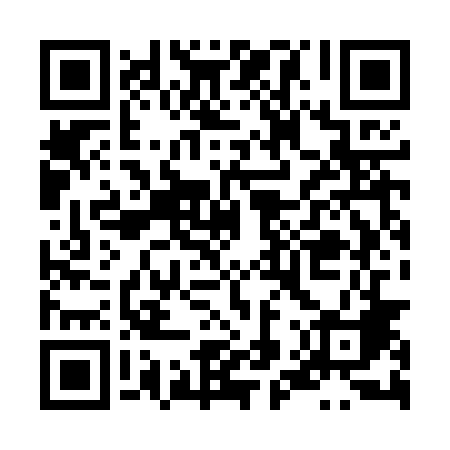 Ramadan times for Pelczyn, PolandMon 11 Mar 2024 - Wed 10 Apr 2024High Latitude Method: Angle Based RulePrayer Calculation Method: Muslim World LeagueAsar Calculation Method: HanafiPrayer times provided by https://www.salahtimes.comDateDayFajrSuhurSunriseDhuhrAsrIftarMaghribIsha11Mon4:244:246:1512:033:565:525:527:3612Tue4:224:226:1312:033:585:535:537:3813Wed4:194:196:1112:033:595:555:557:4014Thu4:174:176:0912:024:015:575:577:4215Fri4:144:146:0612:024:025:595:597:4416Sat4:124:126:0412:024:036:006:007:4617Sun4:094:096:0212:014:056:026:027:4818Mon4:074:076:0012:014:066:046:047:5019Tue4:044:045:5712:014:076:056:057:5220Wed4:024:025:5512:014:096:076:077:5421Thu3:593:595:5312:004:106:096:097:5522Fri3:573:575:5112:004:116:106:107:5723Sat3:543:545:4812:004:136:126:127:5924Sun3:513:515:4611:594:146:146:148:0125Mon3:493:495:4411:594:156:156:158:0326Tue3:463:465:4111:594:176:176:178:0627Wed3:433:435:3911:584:186:196:198:0828Thu3:413:415:3711:584:196:206:208:1029Fri3:383:385:3511:584:206:226:228:1230Sat3:353:355:3211:584:226:246:248:1431Sun4:324:326:3012:575:237:257:259:161Mon4:304:306:2812:575:247:277:279:182Tue4:274:276:2612:575:257:297:299:203Wed4:244:246:2312:565:277:307:309:234Thu4:214:216:2112:565:287:327:329:255Fri4:184:186:1912:565:297:347:349:276Sat4:154:156:1712:565:307:357:359:297Sun4:124:126:1412:555:317:377:379:318Mon4:094:096:1212:555:327:397:399:349Tue4:064:066:1012:555:347:407:409:3610Wed4:044:046:0812:545:357:427:429:38